UMW/AZ/PN-115/20			            		  	                         Wrocław, 27.11.2020 r.NAZWA POSTĘPOWANIA  Całodobowa ochrona nieruchomości  położonej we Wrocławiu przy ul. Wojciecha z Brudzewa 8, na potrzeby Uniwersytetu Medycznego we Wrocławiu.Uniwersytet Medyczny we Wrocławiu dziękuje Wykonawcom za udział w ww. postępowaniu.Zgodnie z art. 92 ustawy Prawo zamówień publicznych (Pzp), zawiadamiamy o jego wyniku.Kryteria oceny ofert:Cena brutto przedmiotu zamówienia - 60%,Doświadczenie zawodowe co najmniej 2 (dwóch) kwalifikowanych pracowników ochrony mienia – 40%.Zgodnie z treścią art. 24aa ust. 1 Pzp, Zamawiający najpierw dokonał oceny ofert, a następnie zbadał, czy Wykonawca, którego oferta została oceniona jako najkorzystniejsza, nie podlega wykluczeniu oraz spełnia warunki udziału w postępowaniu.Złożone oferty.Oferty złożyli następujący Wykonawcy, wymienieni w Tabeli: Informacja o wyborze najkorzystniejszej oferty.Jako najkorzystniejszą wybrano ofertę, którą złożył:ORION NEXT Sp z o. o. Ul. Jana Ostroroga 34 52-421 WrocławTreść oferty ww. Wykonawcy odpowiada treści Siwz, oferta nie podlega odrzuceniu 
i otrzymała największą liczbę punktów przy ocenie ofert na podstawie kryteriów oceny ofert. Wykonawca, który ją złożył nie został wykluczony z postępowania oraz spełnia warunki udziału w postępowaniu. Z upoważnienia Rektora UMWKanclerz /-/Mgr Patryk Hebrowski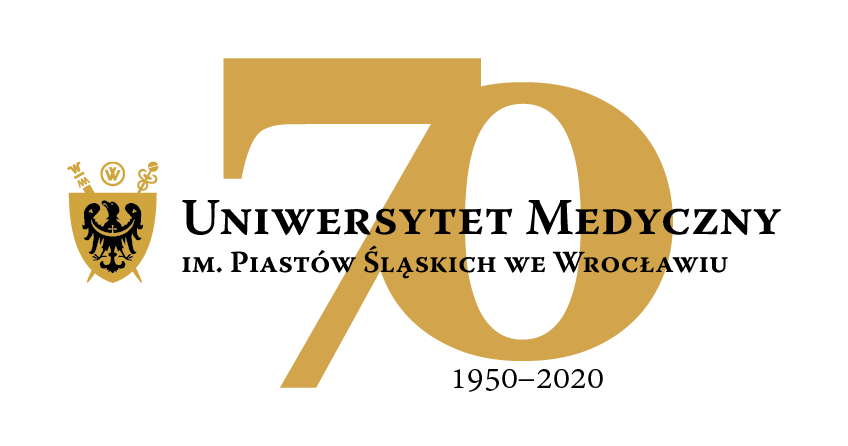 50-367 Wrocław, Wybrzeże L. Pasteura 1Dział Zamówień Publicznych UMWul. Marcinkowskiego 2-6, 50-368 Wrocławfaks 71 / 784-00-45e-mail: bozena.cedzynska@umed.wroc.pl 50-367 Wrocław, Wybrzeże L. Pasteura 1Dział Zamówień Publicznych UMWul. Marcinkowskiego 2-6, 50-368 Wrocławfaks 71 / 784-00-45e-mail: bozena.cedzynska@umed.wroc.pl L.p.Wykonawca,adresCena brutto przedmiotu zamówieniaDoświadczenie zawodowe co najmniej 2 (dwóch) kwalifikowanych pracowników ochrony mieniaŁączna punktacjapunktypunktypunkty1SiD Piotr Podgórski
Plac Karola Szymańskiego 18 lok. 8
55-200 Oława196 101,36 zł3 pracowników kwalifikowanych ochrony mienia, każdy z nich powyżej 4 lat doświadczenia zawodowego55,3440,0095,342TOM SERVICES Sp. z o. o. 
Ul. Barlickiego 5/6
50-324 Wrocław188 559,00 zł4 pracowników kwalifikowanych ochrony mienia, każdy z nich powyżej 4 lat doświadczenia zawodowego57,5540,0097,553Licencjonowana Agencja Detektywistyczna Ochrony Osób i Mienia LIDER Bohdan Szpakowski
Aleja Krakowska 80
05-090 Raszyn253 872,00 zł2 pracowników kwalifikowanych ochrony mienia, każdy z nich powyżej 4 lat doświadczenia zawodowego42,7540,0082,754ERA Spółka z o. o. – Lider Konsorcjum
Ul. Katowicka 16B, 41-500 Chorzów
Novia Spółka  z o.o. – Partner Konsorcjum
Ul. Paderewskiego 34, 41-500 Chorzów225 193,32 zł2 pracowników kwalifikowanych ochrony mienia, każdy z nich powyżej 4 lat doświadczenia zawodowego48,1940,0088,195WOLF SŁUŻBA OCHRONY SP.Z O.O. – Lider Konsorcjum
Pl. Orląt Lwowskich 2, 53-605 Wrocław 
WOLF II SŁUŻBA OCHRONY SP Z O.O. – Partner Konsorcjum
Ul. Hetm. Stanisława Żółkiewskiego 4, 38-400 Krosno199 200,96 zł2 pracowników kwalifikowanych ochrony mienia, każdy z nich powyżej 4 lat doświadczenia zawodowego54,4840,0094,486MAXUS Sp. z o.o. – Lider Konsorcjum
Ul. 3-go maja 64/66N, 93-408 Łódź
MM SERVICE MONITORING Sp. z o. o. – Partner Konsorcjum
Ul. Trybunalska 21, 95-080 Kruszów226 241,28 zł2 pracowników kwalifikowanych ochrony mienia, każdy z nich powyżej 4 lat doświadczenia zawodowego47,9740,0087,977ORION NEXT Sp z o. o. 
Ul. Jana Ostroroga 34 
52-421 Wrocław180 864,36 zł4 pracowników kwalifikowanych ochrony mienia, każdy z nich powyżej 4 lat doświadczenia zawodowego60,0040,00100,008Konsorcjum Firm:
„STEKOP” Spółka akcyjna – Lider Konsorcjum
Ul. Mołdawska 9, 02-127 Wrocław
„STEKOP-OCHRONA” Sp. z o.o. – Członek Konsorcjum
Kol. Porosły 52, 16-070 Choroszcz230 580,72 zł3 pracowników kwalifikowanych ochrony mienia, każdy z nich powyżej 4 lat doświadczenia zawodowego47,0640,0087,069SILEZJAN SYSTEM SECURITY
BIURO OCHRONY MIENIA 
Sp. z o.o.
Ul. Centralna 24
52-114 Wrocław203 428,20 zł2 pracowników kwalifikowanych ochrony mienia, każdy z nich powyżej 4 lat doświadczenia zawodowego53,3440,0093,3410N Port Security Sp. z o. o. 
Ul. Gajowicka 95
53-421 Wrocław 208 706,40 zł2 pracowników kwalifikowanych ochrony mienia, każdy z nich powyżej 4 lat doświadczenia zawodowego52,0040,0092,00